July 28, 2017TO:	Sponsors of Family Day Care Home ProvidersRE:	Family Day Care Home CACFP Reimbursement Rates for 2017-2018	Effective July 1, 2017 - June 30, 2018The Oregon Department of Education Child Nutrition Programs (ODE CNP) announces the annual adjustment to the national average payment rates for meals served in day care homes and the administrative reimbursement rates for sponsors of the day care homes, effective July 1, 2017- June 30, 2018.Reimbursement Rates: (all amounts expressed in dollars or fractions of dollars)Administrative Reimbursement: (per home/per month)If you have questions concerning the reimbursement rates, please contact your assigned Child Nutrition Specialist.Sincerely,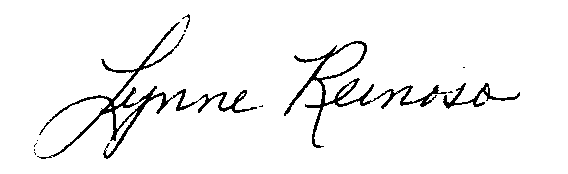 Lynne Reinoso, Manager, Community NutritionChild Nutrition ProgramsOffice of Student ServicesK:\~Memos\_CACFP Memos-Unnumbered\2017-18\FDCH\Memo 7-28-17.docxBreakfastBreakfastLunch & SupperLunch & SupperSupplement (snack)Supplement (snack)TIER 1TIER 2TIER 1TIER 2TIER 1TIER 2$1.310.48 ¢$ 2.46$ 1.480.73 ¢0.20 ¢Initial 50 day care homes . . . . . . . . . . . . . $11451 – 200 day care homes . . . . . . . . . . . . $  87201 – 1,000 day care homes . . . . . . . . . . $  68Each home over 1,000  . . . . . . . . . . . . . . $  60